Dossier de candidature à la labellisation Génération 2024 Haut du formulaireLes champs suivis d’un astérisque (*) sont obligatoires.Votre dossier est enregistré automatiquement après chaque modification. Vous pouvez à tout moment fermer la fenêtre et reprendre plus tard là où vous en étiez. 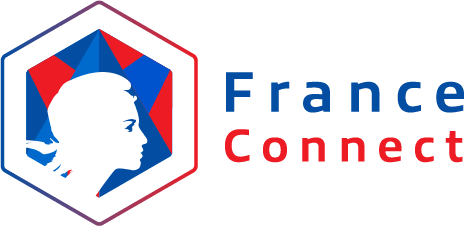 Le dossier a été déposé par le compte de ……., authentifié par France Connect le ……. Guide de la démarche Académie * Bas du formulaireIdentification 1ére demande ou renouvellementPour les demandes de renouvellement de label, veuillez complétez le champ 9 : suivi de l'impact de la labellisation dans le cadre du renouvellement.Identifiant de l'établissement RNE/UAI * https://www.education.gouv.fr/pid24301/annuaire-accueil-recherche.htmlNom de l'école ou de l'établissement * Commune * Contacts école/établissement Nom - prénom du directeur-rice/chef-fe d'établissement * Nom-prénom du correspondant-e de l'école/établissement label G2024 * Fonction * Courriel de correspondance de l'école/établissement * Téléphone * Validation de la demande par le conseil d'école/conseil administration de l'établissement * DateAffiliation fédération(s) sportive(s) scolaire et vie associative Affiliation à une fédération sportive scolaire * USEP UGSEL UNSS Autres cas (MFR, IME, CFA, etc) Etat de l'affiliation * Nombre de licenciés AS % de licenciés AS Nombre de jeunes officiels % de jeunes officiels/nombre de licences AS Description du projet pédagogique et sportif "génération 2024" Quoi ? Pourquoi ? Quand ? Comment ? Sous quelles formes ? Qui ? Avec qui ? Où ?En référence au cahier des charges national du label https://cache.media.eduscol.education.fr/file/Generation_2024/69/2/Cahier_des_charges_label_Generation_2024_02.2019pdf_1081692.pdf , il ne s’agit pas d’être dans une exhaustivité complète de réponse aux différentes exigences, vous montrerez l'impact effectif ou souhaité de l'action sportive, artistique ou culturelle sur le projet éducatif de l’école ou de l'établissement. 
Pour le 1er et second degré : 
Ø Les deux premiers objectifs doivent être investis obligatoirement dans le plus grand nombre d’exigences ; 
Seulement pour le second degré 
Ø Le troisième objectif est susceptible d’être engagé et développé dans les années suivantes ; 
Ø Le quatrième objectif ne concerne que les établissements EPLE propriétaires de leurs installations sportives.Quels objectifs du label G 2024 développez-vous ? * Objectif n°1 : développer des projets structurants avec les clubs sportifs locaux Objectif n°2 : Participation aux événements promotionnels olympiques et paralympiques Seulement pour le second degréObjectif n°3 : Adapter le parcours des sportifs de haut-niveau (dont jeunes en situation de handicap) Objectif n° 4 : Mettre à disposition des équipements sportifs existants dans l’enceinte de l’établissement scolaire aux associations sportives et entreprises locales Objectif n°1 : développer des projets structurants avec les clubs sportifs locaux Quelles actions développez-vous ? Actions réalisées - projetées / calendrier Par exemple, préciser : 1. Organiser un évènement commun : nom du club - comité - association sportive - organisme artistique et/ou culture : description de l'événement ; 3. Signer une convention entre l’école/EPLE et des clubs : pour quel dispositif ou événement ? 4. Faire intervenir un sportif de haut-niveau : nom du sportif / discipline / nature de la rencontre ; 5. Organiser un voyage scolaire à thème sur un évènement sportif : lieu et descriptif 6. autresPièce justificative Vous pouvez insérer d’éventuels justificatifs sur cet objectif 1 Objectif n°2 : Participation aux événements promotionnels olympiques et paralympiques Quelles actions développez-vous ?Page 8 Annexe 1 cahier des charges label 20242.1 événements promotionnels a. Journée nationale du sport scolaire JNSS b. Semaine olympique et paralympique SOP c. Journée olympique 23 Juin d. autre(s) événement(s) territorial(aux) Si oui, décrire : Décrire vos actions sur ces 3 événements (actions, disciplines, partenaires, etc...) ou sur les autres événements académiquesQuelles actions développez-vous ? Page 8 Annexe 1 cahier des charges label 2024 2.2 Organiser une action interne à l'école/EPLE 2.3 Organiser une action concertée entre l'école/EPLE et les clubs locaux/CDOS 2.4 Organiser un voyage scolaire à thème sur un site olympique ou sur un site d'accueil des JOP 2024 2.5 Autres actions à faire valoir sur cet objectif Actions réalisées - projetées / calendrier Par exemple, préciser : 
2.3 Organiser une action concertée entre l'école/EPLE et les clubs locaux/CDOS : cadre de l'action (AS, Section Sportive…) / nature de l'action ; 
2.4 Organiser un voyage scolaire à thème sur un site olympique ou sur un site d'accueil des JOP 2024 : lieu et descriptif ; 
2.5 Autres actions à faire valoir : indiquez les actions. Par exemple, en lien avec les collectivités labellisées "Terre de jeux"Pièce justificative Vous pouvez insérer d’éventuels justificatifs sur cet objectif 2Seulement pour le second degréObjectif n°3 : Adapter le parcours des sportifs de haut-niveau (dont jeunes en situation de handicap) Quelles actions développez vous ? Page 8 Annexe 1 cahier des charges label 20243.1 Aménagement ponctuel de la scolarité pour permettre la participation des élèves aux différentes compétitions fédérales 3.2 Mise en place d’un dispositif à horaires aménagés sport dans l’EPLE 3.3 Accompagnement du double projet des sportifs listés et/ou "potentiels 2024" 3.4 Mise en place des enseignements à distance pour les SHN (Sportifs de Haut Niveau) 3.5 Autres actions à faire valoir sur cet objectif Actions réalisées - projetées / calendrier Par exemple, préciser : 
3.3 Accompagnement du double projet des sportifs listés et/ou "potentiels 2024" : structures du PPF (Parcours de Performance Fédéral) concernées (précisez le nom de la fédération et disciplines) ; 
3.4 Mise en place des enseignements à distance pour les SHN (Sportifs de Haut Niveau) - description du dispositif mobiliséPièce justificative Vous pouvez insérer d’éventuels justificatifs sur cet objectif 2Seulement pour le second degréObjectif n° 4 : Mettre à disposition des équipements sportifs existants dans l’enceinte de l’établissement scolaire aux associations sportives et entreprises locales Quelles actions développez vous ? Page 9 Annexe 1 cahier des charges label 20244.1 Optimiser les usages des équipements sportifs, espaces, sites et itinéraires locaux 4.2 Délibération favorable du CA de l’EPLE sur l’ouverture 4.3 Signature d’une convention entre l’EPLE, l’association utilisatrice et la collectivité territoriale propriétaire pour l’ouverture en semaine, les weekends et/ou congés scolaires 4.4 Réflexion menée sur l’entretien et sur le gardiennage, et/ou sur un projet de travaux d’ouverture indépendante de cet équipement sportif 4.5 Autres actions à faire valoir sur cet objectif Actions réalisées - projetées / calendrier Par exemple, préciser : 4.3 Signature d’une convention entre l’EPLE, l’association utilisatrice et la collectivité territoriale propriétaire pour l’ouverture en semaine, les weekends et/ou congés scolaires : partenaires, périodes concernées et motifs d'occupation ; 4.4 Réflexion menée sur l’entretien et sur le gardiennage, et/ou sur un projet de travaux d’ouverture indépendante de cet équipement sportif : nature des travaux à prévoir, montant prévisionnel, calendrierPièce justificative Vous pouvez insérer d’éventuels justificatifs sur cet objectif 45. Projets pédagogiques annuels ou pluriannuels 8.1 Développez-vous des projets pédagogiques en lien avec le sport, l'olympisme/paralympisme : Si oui, vous pouvez faire plusieurs choix8.2 Décrivez l’action la plus significative en quelques lignes : 6. Suivi de l'impact de la labellisation dans le cadre du renouvellement Bilan de la 1ére phase de labellisation (choisissez les items correspondants) Votre école ou votre établissement a été labellisé précédemment pour une période de 3 années. A l’issue de cette période, quel bilan en tirez-vous :autres (précisez) : Nouveau champ Texte Votre brouillon est automatiquement enregistré. En savoir plus Cette démarche est gérée par :Ministère de l'Education nationale, de la Jeunesse et des Sports 
Ministère de l'Education nationale, de la Jeunesse et des Sports 
107 Rue de Grenelle, 75007 Paris Poser une question sur votre dossier :Par email : generation2024@education.gouv.fr Par téléphone : 0140459060 Horaires : du lundi au vendredi de 10h à 16h Statistiques : voir les statistiques de la démarche Conservation des données :Dans demarches-simplifiees.fr : 36 moisPar l’administration : 60 mois